APPLICATION SELECTION TO NURSING ASSISTANT PROGRAM                      1750 CHADWICK DRIVE ● JACKSON, MISSISSIPPI 39204-3490 ● (601) 376-4805	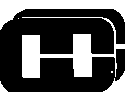 Student I. D. Number ________________(or Last Four Digits of Social Security Number)________Home Telephone No. 				 Cell Phone No. 				Date of Birth 			 	INSTRUCTIONS	A.	Complete this form (PLEASE TYPE OR PRINT) and return to  	B.	Request the registrar of each high school or college you have 						attended to forward an original transcript from that institution to   	C.	All notifications concerning admissions to the program will be made	by e-mail.						PERSONAL DATA	Name____________________________________________________________________________________________		First					Middle				Maiden				Last	Mailing Address____________________________________________________________________________________			     Street No. / PO Box / Route			City			State			ZipPhysical Address 																		Street No./Route				City			State			Zip	Personal E-mail address			__and/or School E-mail address							EDUCATIONAL DATAList all colleges and professional schools attended. 	Name of School				City and State		Did you graduate?	       Dates attended	_____________________________________________________	   Yes	    No			________to_________																mo/year         mo/year	_____________________________________________________	   Yes	    No		          ________to_________																mo/year         mo/year	_____________________________________________________	   Yes     No		          ________to_________																          mo/year         mo/year	_____________________________________________________	   Yes	    No		          ________to_________																	mo/year         mo/yearCheck ONLY one box please:   Nursing/Allied Health Center                	 	     Utica       			               Vicksburg CampusNotes: (1) Students must satisfy a criminal background check.  Individuals who have been convicted, pleaded guilty or pleaded no contest to certain felony crimes may be unable to attend clinical training or obtain employment in a licensed health care facility in Mississippi.  In addition, other felony and some misdemeanor charges may disqualify the student from participating in clinical experiences.  This includes, but is not limited to most felony charges, patterns of criminal charges, criminal charges within the past five years, no dispensation of charges, and pending charges. (2) Students are subject to random drug screens after admission.I certify that the statements in this application are true and complete to the best of my knowledge, and that I have attended no institution other than those listed therein.  I am aware that falsification of information is a basis for denying admission or for immediate termination of enrollment.Signature_______________________________________________		Date___________________________